Ärendet avser
 Nyetablering med passiva redskap i östra Östersjön Nyetablering med aktiva redskap i östra Östersjön (Obs! Ansökan måste inkomma till myndigheten mellan 1 juli – 1 november) Ansökan p.g.a. ändrade fartygsuppgifter (t.ex. byte av skrov) Ansökan p.g.a. ägarkontinuitet eller generationsskifte1. Sökande2. Fartyg3. Övriga uppgifter 4. Underskrift (Sökanden eller behörig firmatecknare om sökanden är en juridisk person)Härmed intygas på heder och samvete att de uppgifter som lämnats i ansökan är riktiga.Så här fyller du i ansökan gällande fisketillståndFör att bedriva fiske efter vissa specifika arter och med en viss typ av redskap krävs ett  fisketillstånd. För att Havs- och vattenmyndigheten ska kunna pröva din ansökan om ett fisketillstånd är det viktigt att du fyller i samtliga för din ansökan relevanta fält och beskriver din verksamhet enligt nedanstående instruktion. Söker du som nyetablerad prövas din ansökan mot beståndssituationen för det aktuella fisket.Tänk också på att yrkesmässigt fiske med fiskefartyg i havet bara får bedrivas med stöd av fiskelicens. Om du inte redan har en fiskelicens måste du skicka in en ansökan om detta. Blanketten ”Ansökan om fiskelicens” finns att hitta på Havs- och vattenmyndighetens hemsida under fliken ”Blanketter för verksamma inom yrkesfisket”. Fisketillstånd för fiske med torskfångande redskap i västra respektive östra ÖstersjönFyll i den typ av redskapsgrupp du planerar att bedriva fiska inom. I Östersjön får ett svenskt fiskefartyg endast med stöd av särskilt tillstånd från Havs- och vattenmyndigheten ombord medföra eller använda1. aktiva redskap bestående av trål, snurrevad eller liknande släpredskap vilkas maskstorlek är 105 millimeter eller mer, eller 2. passiva redskap bestående av 
a) bottensatta nät, insnärjningsnät eller grimgarn vilkas maskstorlek är minst 110 millimeter, eller 
b) krokredskap vid fiske efter torsk.Om du planerar att bedriva fiske enligt punkten 1 eller 2 med ett fartyg som är under 8 meter behöver du inte något särskilt tillstånd, endast fiskelicens.Sökanden (punkt 1)Under denna punkt ska du fylla i dina person- och kontaktuppgifter. Sökanden kan vara både en fysisk person eller en juridisk person, d.v.s. ett handelsbolag eller ett aktiebolag. Fartyg (punkt 2)Om fartyget finns registrerat som fiskefartyg i fartygsregistret hos Transportstyrelsen fyller du i fartygsuppgifterna i punkt 2. Om fartyget inte är registrerat som fiskefartyg hos Transport-styrelsen fyller du i punkt 3. Övriga uppgifter (punkt 3)Under denna punkt fyller du i andra uppgifter som kan vara av betydelse för Havs- och vattenmyndighetens bedömning, till exempel plan för verksamheten, vem som är tänkt att vara befälhavare och/eller vem som huvudsakligen ska fiska om sökanden är en juridisk person. Underskrift (punkt 4)Under denna punkt ska du skriva under ansökan. Genom att underteckna ansökan intygar du att de lämnade uppgifterna är korrekta. Tänk på att en firmatecknare måste underteckna ansökan om sökanden är en juridisk person. Ett utdrag från Bolagsverket eller likvärdigt underlag ska bifogas om sökanden är en juridisk person. Utdraget/underlaget får inte vara äldre än en månad från det att ansökan inkommer till Havs- och vattenmyndigheten.Information om hur dina personuppgifter behandlas
Personuppgiftsansvarig: HaV är personuppgiftsansvarig för de personuppgifter som du lämnar i denna blankett. Dataskyddsombud på HaV är Maria Boshnakova, dataskyddsombud@havochvatten.se.Ändamål för behandling: De personuppgifter som du har lämnat ovan behövs för att HaV ska kunna besluta i frågan om särskilt tillstånd.Rättslig grund: Den rättsliga grunden för behandlingen av dina personuppgifter är att de behövs i HaV:s myndighetsutövning, i enlighet med bestämmelserna i Havs- och vattenmyndighetens föreskrifter (HVMFS 2014:19) om licens och tillstånd för yrkesmässigt fiske i havet, Fiskeriverkets föreskrifter (FIFS 2004:36) i Skagerrak, Kattegatt och Östersjön samt artikel 6.1 e i dataskyddsförordningen. Mottagare internt: Internt på HaV är det Tillståndsenheten som behandlar dina personuppgifter. Mottagare externt: De uppgifter som du lämnar till myndigheten blir allmänna handlingar. Detta innebär att allmänhet och journalister kan ta del av uppgifterna såvida inte dessa omfattas av sekretess enligt offentlighets- och sekretesslagen.Överföring av personuppgifter utanför EU: Sådan överföring sker inte.Lagringstid: Ansökan och beslut om särskilt tillstånd arkiveras för all framtid.Andra ändamål för behandlingen: De uppgifter du lämnar i denna blankett sparas även i HaV:s handläggningssystem. Uppgifterna kan därför komma att behandlas också i syfte att göra dataanalyser och rapporter samt möjliggöra användningen av HaV:s e-tjänster. Sådan ytterligare behandling sker inom ramen för HaV:s fiskeförvaltning och är därför förenlig med det ursprugliga ändamålet enligt ovan.Dina rättigheterTillgång till personuppgifter: Du har rätt att av HaV få bekräftelse på om personuppgifter som rör dig behandlas och i så fall få tillgång till personuppgifterna och viss information (artikel 15 i dataskyddsförordningen). Se om registerutdrag www.havochvatten.se  Rättelse: Du har rätt att utan onödigt dröjsmål få felaktiga personuppgifter som rör dig rättade av HaV. Du har också rätt att komplettera personuppgifterna med sådana personuppgifter som saknas och som är relevanta med hänsyn till ändamålet med behandlingen. Radering: Du har rätt att i vissa fall få dina personuppgifter hos HaV raderade. Uppgifterna ska raderas i följande fall:- Om uppgifterna inte längre behövs för de ändamål som de samlades in för.- Om behandlingen grundar sig på ditt samtycke och du återkallar samtycket.- Om du motsätter dig personuppgiftsbehandling som sker inom HaV:s myndighetsutövning eller efter en intresseavvägning och det inte finns berättigade skäl för behandlingen som väger tyngre än ditt intresse.- Om personuppgifterna har behandlats olagligt.Begränsning av behandling: Du har i vissa fall rätt att kräva att behandlingen av dina personuppgifter begränsas. Med begränsning menas att uppgifterna markeras så att dessa i framtiden endast får behandlas för vissa avgränsade syften. Rätten till begränsning gäller bland annat om du ansett att uppgifterna är felaktiga och begärt rättelse. I sådana fall kan du begära att behandlingen av uppgifterna begränsas under tiden uppgifternas korrekthet utreds.Rätt att invända mot behandling: Du har i vissa fall rätt att invända mot HaV:s behandling av dina personuppgifter. Rätten att invända gäller när personuppgifter behandlas för att utföra en uppgift av allmänt intresse, som ett led i myndighetsutövning eller efter en intresseavvägning.Rätten att inge klagomål till en tillsynsmyndighet: Om du anser att HaV behandlar uppgifter om dig i strid med dataskyddsförordningen kan du lämna in ett klagomål till Integritetsskyddsmyndigheten.  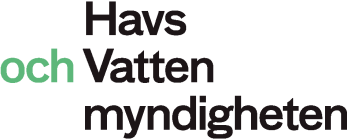 Box 11 930, 404 39 GöteborgTfn: 010-698 60 00  • Fax: 010-698 61 11havochvatten@havochvatten.se • www.havochvatten.seBox 11 930, 404 39 GöteborgTfn: 010-698 60 00  • Fax: 010-698 61 11havochvatten@havochvatten.se • www.havochvatten.seAnsökan om fisketillstånd för torskfångande redskap i östra ÖstersjönFyll i blanketten via din dator eller texta tydligt.Underteckna blanketten och skicka in den.Skickas till:Havs- och vattenmyndighetenTillståndsenhetenBox 11 930, 404 39 GöteborgSkickas till:Havs- och vattenmyndighetenTillståndsenhetenBox 11 930, 404 39 GöteborgNamnNamnNamnPersonnummer/organisationsnummerAdressPostnummerOrtOrtTelefon (även riktnummer)Telefon mobil (privat)Telefon mobil (privat)Telefon mobil (fartyg)E-postFirmatecknare (om sökanden är juridisk person) samt dennes personnummerFirmatecknare (om sökanden är juridisk person) samt dennes personnummerFirmatecknare (om sökanden är juridisk person) samt dennes personnummerNamnNamnDistriksbeteckningSignalAnge bland annat från vilket fartyg och eventuell tillståndshavare överföring av tillstånd skerDatumNamnteckningNamnförtydligande